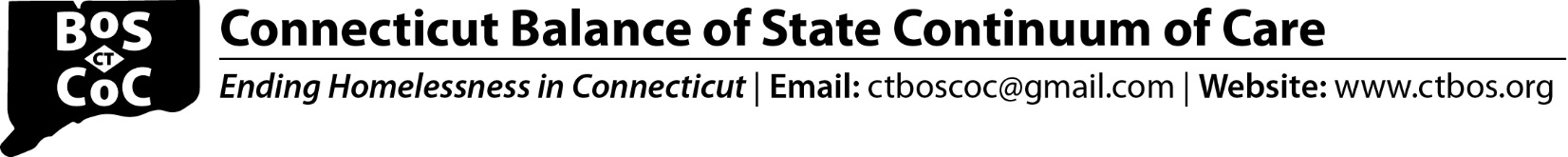 CT BOS Steering Committee Meeting Minutes2/15/19 - 11am-1:00pmIntroductions and Announcements Welcome and Introductions 12/21/18 & 1/18/19 Steering Committee minutes approvedAnnouncementsHUD CoC AwardsAll HUD CoC renewals fundedPlanning Grant FundedReallocations fundedDV RRH BONUS funded at: $1,373,318 DOH RRH BONUS funded at: 712,000Grand total: $37,553,278Upcoming Trainings2/5 - YHDP Training - Key HUD and CT BOS CoC Policies, Middlesex Comm College Chapman Hall, 100 Training Hill Rd, Middletown, CT3/19 Outreach Training– CRT – Lumsden Room, 555 Windsor St, Hartford3/20 CoC RA Monitoring Provider meeting – Middlesex Comm College Chapman Hall 100 Training Hill Rd, Middletown, CT3/21 BOS Compliance training – CRT – Lumsden Room, 555 Windsor St, Hartford4/5 Housing First - CRT – Lumsden Room, 555 Windsor St, HartfordHIC/PIT Updates  1/22/19 PIT conducted statewideCCEH putting together pop/sub-pop dataProviders noted the PIT app and technology available was very helpful System Performance Measure (SPM)CoC is required to submit SPM to HUD each Spring.  CoCs are scored on SPM outcomes in the NOFA.  Three ways to help data quality: make sure there are no inactive clients, clean-up destinations and make sure that there are no “unknown” destinations and ensure that information is up-to-date on annual assessments (especially on income) .Providers asked if RRH model can be shown on its own for returns to homelessness and destinations.Providers asked if CCEH can provide the total number of program participants for each of the programs in the presentation.f/u: CCEH to provide the total number of participants in the SPM and to break out RRH.CCEH noted that HUD wants data to be entered immediately into HMIS and providers should be working to get data entered as quickly as possible especially once someone has entered or exited the program.CCEH noted that there is a monthly HMIS webinar to help providers with data issues and questions, and it has very few participants.EMBED PRESENTATIONNew Project PrioritiesHI will look into streamlining new project application – remove HUD sections, create page and character limits, consider how one agency can submit one application for both RRH and PSH.  Applicants will get the scoring sheet along with the RFP and will receive feedback on their application.It was noted that projects should be encouraged to have CTI inform the services for new projects.  More information can be found at: www.criticaltime.org Providers reported that the RFP should have a focus on increasing participant income.  Decision by consensus: The RFP should include bonus points for including activities that increase participant income.There was a discussion around applying for Dedicated Plus units.  It was noted that projects are already able to serve non-CH persons if there are no CH persons available in the CAN. f/u: Add this topic to March SC agenda.There was interest in having the RFP for RRH, PSH and services for units without service funding.  For services only funding, services would address the service needs of participants in any PSH program in the CAN and not be specific to just agency needs.  It was noted that there are hundreds of PSH units without any service funding.f/u: HI to provide number of CoC PSH units without any service funding.Providers were interested in funding outreach – finding a way to help get people from streets to housing. f/u: Include questions in RFP on how outreach will be conducted to unsheltered persons to engage them in PSH and RRHCT BOS Renewal Evaluation UpdatesProcess & Timeline Individual reports have been distributedProviders submitted change forms, if they wanted to be rescored.CCEH is running new reports, and HI will distribute revised reports the first half of March.Providers may submit grievances, and instructions for doing so will be forthcoming.It was suggested that next year there should be a discussion on how points for each of the standards are decided.  f/u: For 2020 evaluation, HI to bring scoring to Steering Committee for discussion.Reallocation Planning a)  Update on Service Rate Caps - tabledCoordinated Access Policies – tabledStanding Items Reaching Home Campaign - tabledCAN Leadership and Coordinated Entry UpdatesGroup met on 2/1 and discussed new performance metrics on Returns to Homelessness and Length of Time Homelessf/u – HI to get new performance metrics from Matt Morgan.CAN Partner Survey – There have been 100 respondents so far; the goal is to get 200 respondents. f/u: DOH to send to HI and HI to send out to the CoC Federal Funding Workgroup UpdatesThe two CoCs are working together and looking at how services can be decoupled from housing.  DOH UpdatesRFP for Small Cities Grant is out. Capital shelter money has been exhausted and the application process is closed.Updates from Opening Doors Fairfield CountyODFC has been doing strategic planning and has established a new advisory board for SPM. They will set benchmarks and performance expectations.RRH Work Group updateIt was noted that there is confusion by front line staff because of different funding requirements, and there is a need to simplify the process for them. The genesis of the RRH work group was the need to give guidance to providers on how to implement “progressive engagement” and create a transparent and fair system.  Affordability is a critical issue, and it has been a challenge to find units that participants can be able to eventually afford on their own.f/u: HI to bring back revised RRH Proposal doc to March mtgUpdates from Progressive Engagement Work GroupGroup met in Feb, discussed what the system should look like and where there are gaps and how to get the work done.  A one-pager is done, and they are now doing the detailed document.  EMBED THIS DOCUMENTCollaborative for Racial EquityThere are 18 individuals, representing 18 agencies, with the goals of creating advocates in communities to advocate for racial equity in the system.  Next step is to build a framework.  There will be listening sessions in March.f/u: HI to get dates from CSH and send out to CT BOS.YHDP Projects are up and runningOther items/issues  - noneNext Meeting Dates –All meetings are from 11:00 am until 1:00pm unless otherwise notedMarch 15, 2019 - CT Library April – August 2019 meeting datesThe Connection - 100 Roscommon Drive, Suite 203 Middletown, CT.  You can enter on the main level, and either take the stairs or the elevator to the 2nd floor. You can also park in the rear of the building, enter through the ground level and take the elevator to the 2nd floor. The entrance to The Connection is clearly marked (left at the top of the stairs, or right off the elevator and check in at the front desk)April 26 – 1:00 pm – 3:00pmMay 17thJune 21stJuly 19th August 16th 